«УТВЕРЖДАЮ»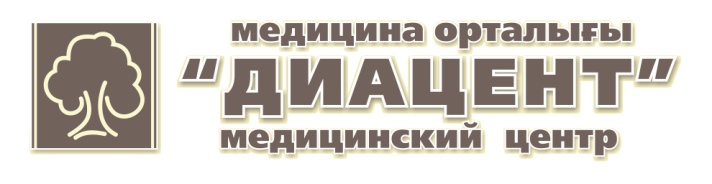 ДиректорТОО «Диацент»Некрасова О.В. ________«______»___________________Прейскурант цен Март 2023 г.Лабораторные исследованияКоррекционный центр№Наименование услугиЦена, тг.Консультации специалистовКонсультации специалистовКонсультации специалистовКонсультации специалистовАкушер-гинеколог6 000Аллерголог (Взрослый, детский) 7 000Ангиохирург6 000Аритмолог7 000Врач общей практики6 000Гастроэнтеролог детский Ким Н.В.6 000Гастроэнтеролог (Взрослый, детский)7 000Гематолог (Детский)7 000Гематолог (Взрослый)8 000Дерматолог (Взрослый, детский)7 000Детский гинеколог6 000Кардиолог (взрослый, детский)7 000 Инфекционист7 000Нейрохирург7 000Нефролог (Взрослый, детский)7 000Онколог-гинеколог7 000Ортопед-травматолог (Взрослый, детский)6 000Оториноларинголог (Взрослый, детский)7 000Офтальмолог6 000Педиатр-неонатолог6 000Проктолог7 000Пульмонолог (Взрослый)7 000Реабилитолог6 000Терапевт6 000Педиатр6 000Уролог (Взрослый, детский)7 000Хирург7 000Эндокринолог (Взрослый, детский) 7 000 Эпилептолог взрослый7 000Эпилептолог детский Гродникова О.В.9 000Детский невропатолог Бабаева И.Г.8 000Невропатолог (Взрослый, детский) 7 000Ревматолог (Взрослый, детский)7 000Онколог-маммолог Сирота В.Б. (Д.М.Н.)8 000Невропатолог, мануальный терапевт Беляев Р.А. (Д.М.Н.)8 000Гастроэнтеролог детский Кузгибекова А.Б. (Д.М.Н.)8 000Повторный прием специалиста (в течение 30дней после первичного осмотра)50% от первичногоМедицинский осмотр у специалиста 2 000Медицинский осмотр устройство или поступление, спорт.секция форма № 0865 000Медицинский осмотр для бассейна2 000Медицинский осмотр в детский сад5 500МанипуляцииМанипуляцииМанипуляцииМанипуляцииМанипуляции гинекологовМанипуляции гинекологовМанипуляции гинекологовМанипуляции гинекологовДиагностическая вакуум-аспирация матки15 000Введение лечебного тампона1 000Мазок гинекологический1 300Взятие гинекологического мазка200Взятие мазка на ПЦР500Введение ВМС (без стоимости спирали)7 000Введение ВМС (со стоимостью спирали)8 000Удаление ВМС5 000Забор материала на биопсию4 000Взятие биоптата для гистологического исследования3 500Диатермокоагуляция шейки матки (ДЭК)10 000Диатермоэксцизия шейки матки (ДЭЭ)14 000Кольпоскопия7 000Повторная кольпоскопия (В течение месяца)3 500Медикаментозный аборт30 000Онкоцитология2 000РАТ (Регионарная антибиотикотерапия) (1 введение)1 800Удаление полипа цервикального канала5 000Обработка1 200Плазмолифтинг (Гинекология) 1 пробирка15 000Плазмолифтинг (Гинекология) 2 пробирка20 000Диагностический забор ткани эндометрия катетером Пайпеля10 500Манипуляции ЛОР-врачаМанипуляции ЛОР-врачаМанипуляции ЛОР-врачаМанипуляции ЛОР-врачаМетод перемещения «Кукушка» + анемизация носовых проходов3 000Продувание евстахиевых труб по Политцеру3 000Пневмомассаж барабанных перепонок1 500Промывание лакун миндалин3 000Транстимпанальное введение лекарственных средств2 000Промывание серных пробок (1 ухо)2 000Промывание аттика2 500Лазеротерапия (1 процедура)3 500Манипуляции дерматологаМанипуляции дерматологаМанипуляции дерматологаМанипуляции дерматологаУдаление контагиозных моллюсков (взрослые) – 1 шт.700Манипуляции аллергологаМанипуляции аллергологаМанипуляции аллергологаМанипуляции аллергологаПикфлоуметрия500Пикфлоуметрия с физической нагрузкой700Ингаляция с вентолином500Кожные аллергопробы (пищевые):Говядина1 500Гречневая крупа2 000Рисовая крупа2 000Куриное яйцо1 500Коровье молоко2 000Пшеничная крупа2 000Кожные аллергопробы (растительные):Полынь горькая2 000Полынь обыкновенная2 000Тополь черный2 000Подсолнечник однолетний2 000Пырей2 000Одуванчик лекарственный однолетний2 000Тимофеевка луговая2 000Кожные аллергопробы (бытовые):Библиотечная пыль2 500Шерсть кошки2 500Шерсть собаки2 500Домашняя пыль2 800Плесень2 800Манипуляции гематологаМанипуляции гематологаМанипуляции гематологаМанипуляции гематологаПункция костного мозга15 000Манипуляции урологаМанипуляции урологаМанипуляции урологаМанипуляции урологаМассаж предстательной железы (1 сеанс)1 200МАВИТ на область простаты (1 процедура)1 200Забор секрета предстательной железы500Манипуляции невропатологаМанипуляции невропатологаМанипуляции невропатологаМанипуляции невропатологаНовокаиновая блокада поясничного или грудного отдела (1 блокада)8 500Бутулинотерапия (10 ед – 1000 ед)4 500 - 450 000Иглорефлексотерапия3 000Мануальная терапия7 000Тейпирование3 000Манипуляции травматолога-ортопедаМанипуляции травматолога-ортопедаМанипуляции травматолога-ортопедаМанипуляции травматолога-ортопедаВнутрисуставная инъекция плазмы 20 000Противовоспалительная блокада сустава с дексаметазоном12 000Внутрисуставная инъекция (лекарственная)3 500Манипуляции реабилитологаМанипуляции реабилитологаМанипуляции реабилитологаМанипуляции реабилитологаЛФК (Индивидуальные занятия)3 500ЛФК группа "Здоровая спина" (Абонемент)15 000ЛФК группа "Здоровая спина" (разовое занятие)2 000Иглорефлексотерапия3 000Моделирующий-буккальный массаж лица6 000Кинезиотейпирование (1зона)2 500Ударно-волновая терапия (1 анат.ед-ца)4 000Аппаратный массаж - Лимфодренаж (1 процедура)2 500Электротерапия (1 зона)1 500Ультразвук (1 зона)2 000Процедурный кабинетПроцедурный кабинетПроцедурный кабинетПроцедурный кабинетВнутривенная инъекция700Внутримышечная инъекция400Внутривенные капельные вливания в дневном стационаре2 000ФизиокабинетФизиокабинетФизиокабинетФизиокабинетБиоптрон (1 сеанс)1 400Электрофорез (1 сеанс)1 500Магнитолазер (1 сеанс)1 200Ингаляция (медикаменты пациента)600МассажМассажМассажМассажМассаж воротниковой зоны и головы (без захвата шеи)3 000Массаж детей с 1 года до 6 лет3 000ЛФК до 1 года700ЛФК до 1 года с элементами Фитбол1 500Массаж живота3 000Массаж поясничного отдела + 1 ниж.конечность3 500Массаж головы1 500Массаж при сколиозе взрослым4 000Массаж поясничного отдела3 000Массаж нижних конечностей детям (с 1 года до 6 лет)1 500Массаж шейно-воротниковой зоны3 000Массаж верхних конечностей2 000Массаж шейно-воротниковой зоны + 1 верх.конечность3 500Массаж грудной клетки2 000Массаж детей до 1 года, общий, стимулирующий (1 сеанс)3 000Массаж нижних конечностей3 000Массаж при сколиозе детям до 6 лет3 000Массаж спины4 000Общий массаж + голова5 500Дарсонваль на любую зону1 500Ручная разработка верхних конечностей2 500Ручная разработка нижних конечностей2 500Парафин:Стопа 500Парафиновые сапожки2 000Голеностопный сустав 1 000Коленный сустав 1 000Лучезапястный сустав 1 000Локтевой сустав 1 000Плечевой сустав 1 000Поясничный отдел 1 500Грудной отдел 1 500Воротниковая зона 1 500Спина 1 500Ультразвуковая диагностикаУльтразвуковая диагностикаУльтразвуковая диагностикаУльтразвуковая диагностикаУЗИ органов брюшной полости (Комплексное: печень, поджелудочная железа, селезенка, желчный пузырь)6 000УЗИ желудка5 500УЗИ органов малого таза7 000УЗИ почек + надпочечников5 000УЗИ щитовидной железы5 000УЗИ вилочковой железы4 000УЗИ молочной железы5 000УЗИ врожденного вывиха бедра (детям до 1 года)6 000УЗИ сустава8 000Комплексное УЗИ простаты (+ мочевой пузырь с объемом остаточной мочи)9 000УЗИ предстательной железы7 000УЗИ мочевого пузыря4 000УЗИ плевральной полости4 000УЗИ лимфатических узлов5 000УЗИ слюнных желез4 000УЗИ плода (2,3-ий скрининг)9 000Видеозапись УЗИ плода в трехмерном изображении1 000УЗИ мошонки5 000УЗИ мягких тканей5 000УЗИ глаза4 000Фолликулометрия3 000Эхогистеросальпингоскопия (ЭХО ГСС)20 000Эластография щитовидной железы6 000Эластография молочной железы6 000Допплеровское исследование маточно-плодо-плацентарного кровотока6 000Функциональная диагностикаФункциональная диагностикаФункциональная диагностикаФункциональная диагностикаНейросонография5 000УЗИ сердца (Эхокардиография) ЭХО КГ9 000ЭКГ (Электрокардиограмма)3 000ЭХО ЭГ (Эхоэнцефалография) УЗИ головного мозга3 000ЭЭГ (Электроэнцефалография)5 000ЭЭГ сна (1 час) (дети до 1 года)8 000ЭЭГ сна (1,5 часа) (дети от 1 года до 2 лет)10 000ЭЭГ сна (3 часа)18 000ЭЭГ сна (6 часов)24 000ЭЭГ сна (12 часов)40 000Суточное холтеровское мониторирование ЭКГ7 000Суточное холтеровское мониторирование АД6 500Электромиография лица (лицевой, тройничный нервы)4 000Электронейромиография верхних конечностей (срединный, локтевой, лучевой нервы) 5 000Электронейромиография верхних конечностей с одной стороны (срединный, локтевой, лучевой нервы)3 500Электронейромиография нижних конечностей (малоберцовый, большеберцовый, седалищный, бедренный нервы)5 000Электронейромиография нижних конечностей с одной стороны (малоберцовый, большеберцовый, седалищный, бедренный нервы)3 500Электронейромиография детям до 5 лет3 000ЭНМГв/к и н/к( по одному направлению)9 000ЭНМГ на выезде в ЛПУ7 000ЭНМГ на выезде на дом9 000Декремент- тест4 000Треморография2 000Исследования в режиме ЦДКИсследования в режиме ЦДКИсследования в режиме ЦДКИсследования в режиме ЦДКЭхокардиоскопия и допплерометрия плода15 000Эхокардиоскопия и допплерометрия плода (двойня)25 000Эхокардиоскопия и допплерометрия плода (тройня)40 000УЗИ сосудов головы и шеи10 000ЦДК сосудов верхних конечностей (2 конечности)8 000ЦДК сосудов верхних конечностей (1 конечность)4 000ЦДК сосудов нижних конечностей (2 конечности)10 000ЦДК мягких тканей6 000ЦДК сосудов нижних конечностей (1 конечность)4 000ЦДК сосудов почек10 000ЦДК аорты и ее ветвей10 000Варикоцелле10 000УЗИ сосудов органов малого таза10 000УЗИ сердца ЭХО КС с тканевой доплерографией10 000Доплерография сосудов полового члена10 000ЭндоскопияЭндоскопияЭндоскопияЭндоскопияВидеогастродуоденоскопия8 000Видеоларингоскопия5 000Видеоэзофагоскопия4 000Видеоколоноскопия10 000Видеоректороманоскопия5 000Тест на хеликобактер2 500Мазок на цитоморфологическое исследование1 500Взятие материала на гистологию3 000Удаление полипа из желудка7 500Удаление полипа из толстой кишки8 500Снимки эндоскопического исследования (4шт)2 500Повторная видеогастродуоденоскопия после полипэктомии3 000Повторная видеоколоноскопия после полипэктомии3 300ФлебологияФлебологияФлебологияФлебологияЭВЛК  вен н/к  Сложность 1 (эндовенозная лазерная коагуляция одного ствола подкожной вены)145 000ЭВЛК  вен н/к  Сложность 2 (эндовенозная лазерная коагуляция одного ствола в комбинации с минифлебэктомией или склеротерапией/ *двух стволов)170 000ЭВЛК  вен н/к  Сложность 3 (эндовенозная лазерная коагуляция двух и более стволов в комбинации)  200 000Склерозирование под контролем УЗИ 30 000-50 000Склеротерапия ретикулярных вен20 000-60 000Минифлебэктомия 30 000-50 000Аппаратная прессотерапия (лимфодренаж), 1 процедура2 500 №Наименование исследованияМатериалРезультатЦена, тгЗабор крови 500Контейнеры для забора мочи100Контейнеры для забора кала100Концентраторы для сбора кала на яйца глист800Гематологические исследованияГематологические исследованияГематологические исследованияГематологические исследованияГематологические исследованияОбщий анализ крови с микроскопией мазкаКровьКолич.1 500Исследование СОЭКровьКолич.500Подсчет количества ретикулоцитовКровьКолич.500Подсчет количества лейкоцитовКровьКолич.500Определение гемоглобинаКровьКолич.500Подсчет количества тромбоцитовКровьКолич.800Общий анализ крови с микроскопией мазка и подсчетом ретикулоцитовКровьКолич.2 000МикрореакцияКровьКолич.1 000Определение группы крови и RH-фактораКровьКолич.1 300Общеклинические исследованияОбщеклинические исследованияОбщеклинические исследованияОбщеклинические исследованияОбщеклинические исследованияАнализ мочи на ацетон (кетоновые тела)МочаКолич.700Анализ мочи на диастазуМочаКолич.1 200Общий анализ мочи (8 параметров) с микроскопией мочевого осадкаМочаКолич.800Анализ мочи по ЗимницкомуМочаКолич.1 500Анализ мочи по НечипоренкоМочаКолич.800Гинекологический мазокКолич.1 300Кал на скрытую кровь (суперчувствительный)КалКолич.1 500Кал на яйца глист и простейшиеКалКолич.900Копроскопия (Копрограмма)КалКолич.2 000Мазок из уретрыКолич.1 300Мазок на паразитарные грибы (нос, зев, ротовая полость, глаз, ухо)Отделяемое носа, зева, уха, ротовой полости, глазаКолич.1 300РиноцитограммаСоскоб из носаКолич.1 300Секрет простатыСекрет простатыКолич.1 300Соскоб кожи на грибокКожаКолич.1 300Соскоб на демодексКожаКолич.1 300СпермограммаСпермаКолич.5 000Биохимические исследованияБиохимические исследованияБиохимические исследованияБиохимические исследованияБиохимические исследованияА-амилазаСывороткаКолич.950Амилаза панкреатическаяСывороткаКолич.950АСТСывороткаКолич.800АЛТСывороткаКолич.800Белок общийСывороткаКолич.900Билирубин общийСывороткаКолич.900Билирубин прямойСывороткаКолич.900КреатининСыворотка или мочаКолич.900Витамин В12СывороткаКолич.2 700Гликолизированный гемоглобинПлазмаКолич.2 600Глюкоза в цельной крови глюкометромКровьКолич.600ГлюкозаКровьКолич.900ГГТПСывороткаКолич.900Железо сывороточноеСывороткаКолич.1 000ОЖСССывороткаКолич.1 000Кальций общийСывороткаКолич.950Кальций ионизированныйСывороткаКолич.1 100Мочевина Сыворотка или мочаКолич.950Мочевая кислотаСыворотка или мочаКолич.950ТриглицеридыСывороткаКолич.900Тимоловая пробаСывороткаКолич.1 000Тропониновый тестПлазмаКолич.3 300ФерритинСывороткаКолич.1 800Фосфор СывороткаКолич.900Фолиевая кислотаСывороткаКолич.2 900Холестерин общий СывороткаКолич.900Холестерин А-липопротеиды (ЛПВП)СывороткаКолич.1 000Холестерин В-липопротеиды (ЛПНП)СывороткаКолич.1 100BNP - натрийуретический пептид СывороткаКолич.7 500СРБСывороткаКолич.1 300Тропонин I СывороткаКолич.3 000Щелочная фосфатазаСывороткаКолич.900НатрийСывороткаКолич.800КалийСывороткаКолич.1 000МагнийСывороткаКолич.1 000АльбуминПлазмаКолич.1 000ЛДГСывороткаКолич.1 000КФКСывороткаКолич.1 300Биохимические исследования (ОЛИМП)Биохимические исследования (ОЛИМП)Биохимические исследования (ОЛИМП)Биохимические исследования (ОЛИМП)Биохимические исследования (ОЛИМП)ГомоцистеинСывороткаКолич.5 800ЛактатСывороткаКолич.1 900ЛипазаСывороткаКолич.1 900ТрансферритинСывороткаКолич.2 100Церуплазмин (обмен меди)СывороткаКолич.2 600Электрофарез белковСывороткаКолич.3 900Реакция ВассерманаСывороткаКолич.2 800Система гемостазаСистема гемостазаСистема гемостазаСистема гемостазаСистема гемостазаМалая коагулограммаКровьКолич.900Коагулограмма (развернутая)ПлазмаКолич.3 000АЧТВПлазмаКолич.800ПТИКолич.800ФибриногенКолич.800ТВКолич.800ПВ800РФМККолич.700МНОПлазмаКолич.800Д-димерПлазмаКолич.4 900Иммунологические исследованияИммунологические исследованияИммунологические исследованияИммунологические исследованияИммунологические исследованияАнтистрептолизин «О» (АСЛО)СывороткаКолич.1 600Иммуноглобулин АСывороткаКолич.2 100Иммуноглобулин МСывороткаКолич.2 100Иммуноглобулин GСывороткаКолич.2 100Общий иммуноглобулин ЕСывороткаКолич.2 500Иммуноспецифический иммуноглобулин Е с различными аллергенами (панели аллергенов):- Смесь бытовых аллергенов (эпителий кошки, собаки)СывороткаКачест.2 000- Смесь сорных трав (амброзия обыкновенная, полынь, одуванчик, подорожник, нивяник)СывороткаКолич.2 000- Смесь луговых трав (ежа сборная, овсяница, плевел, тимофеевка, мятлик)СывороткаКолич.2 000- Смесь пищевых аллергенов (яичный белок, молоко, рыба (треска), пшеница, соевые бобы, томаты, яичный желток)СывороткаКолич.2 000- Смесь плесневых аллергенов (пенициллин, Cladosporium herbarum, Aspergillus fumigatus, mucor racemosus, Alternaria Alternate)СывороткаКачест.2 000Смесь злаковых аллергенов (пшеница, ячмень, овес, кукуруза, рис)СывороткаКачест.2 000Смесь аллергенов деревьев (позднее цветение: клен, ясенелистный, дуб, ива, тополь)СывороткаКолич.2 000Индивидуальные аллергеныИндивидуальные аллергеныИндивидуальные аллергеныИндивидуальные аллергеныИндивидуальные аллергеныАзитромицинСывороткаКолич.1 600Альфа-лактоглобулинСывороткаКолич.1 600АмоксицилинСывороткаКолич.1 600АспиринСывороткаКолич.1 600Береза СывороткаКолич.1 600Бета-лактоглобулинСывороткаКолич.1 600ГовядинаСывороткаКолич.1 600ДиклофенакСывороткаКолич.1 600ДоксициклинСывороткаКолич.1 600ИбупрофенСывороткаКолич.1 600Изоцианат HDI (для зуботехников, конт.линзы, автома.прач.)СывороткаКолич.1 600КазеинСывороткаКолич.1 600КартофельСывороткаКолич.1 600КетопрофенСывороткаКолич.1 600КларитромицинСывороткаКолич.1 600КобламинСывороткаКолич.1 600КональбуминСывороткаКолич.1 600ЛидокаинСывороткаКолич.1 600НапроксанСывороткаКолич.1 600НовокаинСывороткаКолич.1 600ОвальбуминСывороткаКолич.1 600ОвомукоидСывороткаКолич.1 600ПарацетамолСывороткаКолич.1 600ПиридоксинСывороткаКолич.1 600Пироксикам СывороткаКолич.1 600ПолыньСывороткаКолич.1 600ПреднизолонСывороткаКолич.1 600Сывороточный альбумин кошкиСывороткаКолич.1 600ТимофеевкаСывороткаКолич.1 600ЦефалоспоринСывороткаКолич.1 600ШелкСывороткаКолич.1 600Эпителий кошкиСывороткаКолич.1 600ЭтиленоксидСывороткаКолич.1 600ГормоныГормоныГормоныГормоныГормоныАнтитела к тиреоглобулину (АТ к ТГ)СывороткаКолич.2 200Антитела к тироидной пероксидазе (АТ к ТПО)СывороткаКолич.2 200Дегидроэпиандростерон сульфата (ДГА-сульфат)СывороткаКолич.2 200ИнсулинСывороткаКолич.3 100КортизолСывороткаКолич.2 100Лютеинизирующий гормон (ЛГ)СывороткаКолич.2 000С-пептидСывороткаКолич.3 100Т3 (трийодтиронина) общийСывороткаКолич.1 800Т3 свободныйСывороткаКолич.1 800Т4 (тироксина) общийСывороткаКолич.1 800Т4 свободныйСывороткаКолич.1 800Тиреотропный гормон – ТТГСывороткаКолич.1 800ТестостеронаСывороткаКолич.1 900ПаратгормонПлазмаКолич.4 000ПролактинСывороткаКолич.2 000ПрогестеронСывороткаКолич.1 900Фолликулостимурующий гормон (ФСГ)СывороткаКолич.2 000ЭстрадиолСывороткаКолич.2 400Хорионический гонадотропин (ХГЧ)СывороткаКолич.1 900Антиспермальные антителаСывороткаКолич.6 600Анти-Мюллер гормонСывороткаКолич.7 000Гормоны (ОЛИМП)Гормоны (ОЛИМП)Гормоны (ОЛИМП)Гормоны (ОЛИМП)Гормоны (ОЛИМП)Антитела к рецепторам ТТГСывороткаКолич.8 400КальцитонинСывороткаКолич.7 40017-ОН прогестеронСывороткаКолич.3 100СТГ (гормон роста)СывороткаКолич.7 200ОстеокальцинСывороткаКолич.5 400ОнкомаркерыОнкомаркерыОнкомаркерыОнкомаркерыОнкомаркерыАнтиген СА-15-3 (молочная железа)СывороткаКолич.3 000Антиген СА-72-4СывороткаКолич.3 400Антигена СА-19-9СывороткаКолич.2 900Муциноподобный антиген СА-125СывороткаКолич.2 500Простатоспецифический антиген (ПСА) общийСывороткаКолич.2 700Простатоспецифический антиген (ПСА) свободныйСывороткаКолич.2 700Раковоэмбриональный антиген (РЭА)СывороткаКолич.2 500Онкомаркеры (ОЛИМП)Онкомаркеры (ОЛИМП)Онкомаркеры (ОЛИМП)Онкомаркеры (ОЛИМП)Онкомаркеры (ОЛИМП)АльфафетопротеинСывороткаКолич.3 000CYFRAСывороткаКолич.5 100ТиреоглобулинСывороткаКолич.3 500ИФА-исследования инфекционных и паразитарных заболеванийИФА-исследования инфекционных и паразитарных заболеванийИФА-исследования инфекционных и паразитарных заболеванийИФА-исследования инфекционных и паразитарных заболеванийИФА-исследования инфекционных и паразитарных заболеванийАскарида IgGСывороткаКачест.1 800Бруцеллез Ig AСывороткаКачест.1 800Бруцеллез  Ig GСывороткаКачест.1 500Гарднерелла  IgGСывороткаКачест.1 500Гарднерелла IgМСывороткаКачест.1 500Вирус простого герпеса I-II типа Ig MСывороткаКачест.1 800Вирус простого герпеса I-II типа Ig GСывороткаКачест.1 800Вирус Эпштейна - Барра Ig MСывороткаКачест.1 900Вирус Эпштейна - Барра  Ig GСывороткаКачест.1 900Антител к вирусному гепатиту С (анти HCV Ig G)СывороткаКачест.2 200Гепатита В (HBs Ag)СывороткаКачест.2 200Кандидоз Ig GСывороткаКачест.1 500Опрделение антител Ig G/Ig M к короновирусу SARS- COV-2 (Covid-19) экспресс-методСывороткаКачест.4 600Определение антител IgG к короновирусу SARC-COV-2 (методом ИФА)Сыворотка   Колич.3 000Определение антител IgM к короновирусу SARC-COV-2 (методом ИФА)Сыворотка   Колич.3 000Краснуха Anti- rub Ig MСывороткаКолич.2 200Краснуха Anti- rub Ig GСывороткаКолич.2 200Лямблиоз Ig GСывороткаКачест.1 600Лямблиоз Ig МСывороткаКачест.1 600Микоплазма  IgGСывороткаКачест.1 600Микоплазме IgМСывороткаКачест.1 600Описторхоз Ig GСывороткаКачест.1 600Описторхоз Ig MСывороткаКачест.1 600Токсоплазма  IgGСывороткаКолич.2 200Токсоплазма IgМСывороткаКачест.2 200Токсокароз IgGСывороткаКолич.1 600Трихинелез Ig  GСывороткаКачест.1 600Трихомонаде  IgGСывороткаКачест.1 600Трихомонаде IgМСывороткаКачест.1 600Уреплазмоз  IgGСывороткаКачест.1 600Уреплазмоз IgМСывороткаКачест.1 600Хламидиоз  IgАСывороткаКачест.1 600Хламидиоз  IgGСывороткаКачест.1 600Цитомегаловируса Anti-CMV Ig GСывороткаКолич.2 300Цитомегаловируса Anti-CMV Ig MСывороткаКолич.2 300Эхинококкоз Ig GСывороткаКачест.1 600Хеликобактер пилори (суммарные антитела)Сыворотка3 000Анализ крови на ВИЧ1 000ПЦР-диагностика вирусных и бактериальных инфекцийПЦР-диагностика вирусных и бактериальных инфекцийПЦР-диагностика вирусных и бактериальных инфекцийПЦР-диагностика вирусных и бактериальных инфекцийПЦР-диагностика вирусных и бактериальных инфекцийВзятие биологического материала на ПЦР-анализСоскоб из половых органов, глаза, уха, носа, ротовой полости500Уреаплазмоз  (urealyticum+parvum) 2 вида)СоскобКачест.2 500Уреаплазмоз spp ( общий)СоскобКачест.1 700Микоплазмоз  (genitalium)СоскобКачест.1 700Микоплазма  (hominis)СоскобКачест.1 700Хламидиоз (trachomatis)СоскобКачест.1 700Гарднереллез (vaginalis)СоскобКачест.1 700Трихомониаз (vaginalis)СоскобКачест.1 700Гонорея (neisseria gonorrhoeae)СоскобКачест.1 700Цитомегаловирус (CMV)СоскобКачест.1 900Вирус простого герпеса I-II типаСоскобКачест.2 200Кандидоз (albicans)СоскобКачест.1 700Вирус папилломы человека высокого канцерогенного риска (ВПЧ ВКР)СоскобКачест.2 300Вирус гепатита В КровьКачест.2 500Вирус гепатита С КровьКачест.2 700Вирус Эпштейн-БарраКровьКолич.2 500Диагностика аутоиммунных заболеванийДиагностика аутоиммунных заболеванийДиагностика аутоиммунных заболеванийДиагностика аутоиммунных заболеванийДиагностика аутоиммунных заболеванийАнтитела к двуспиральной ДНК, скринингСывороткаКолич.3 600Ревматоидный фактор количественныйСывороткаКолич.2 100Анти-фосфолипид-скрининг, Ig GСывороткаКолич.2 700Анти-фосфолипид-скрининг, Ig МСывороткаКолич.2 700Антиядерные антитела, скрининг (ANA-screen)СывороткаКолич.5 500Антинейтрофильные цитоплазматические антитела (ANСA-screen)СывороткаКолич.4 500Антитела к циклическому цитрул. пептиду  (Anti-CCp hs)СывороткаКолич.5 600ENA-screenСывороткаКолич.5 500КальпротектинКалКолич.5 200Витамин D в сыворотке крови ИФА-методомКровьКолич.5 100Бак.посевБак.посевБак.посевБак.посевБак.посевБак.посев мазка из зева на золотистый стафилококк с определением чувствительности к антибиотикамМазок из зева3 000Бак посев мазка из зева/носа на золотистый стафилококк без определения чувствительности к антибиотикамМазок из зева/носа1 000Бак.посев вагинального содержимого на золотистый стафилококк с определением сувствительности к антибиотикамМазок из влагалища3 000Бак.посев мазка из влагалища на Micoplasma hom и Ureaplsma spp с определением чувствительности к антибиотикамМазок из влагалища4 000Бак.посев мазка из зева на микрофлору с определением чувствительности к антибиотикамМазок из зева5 700Бак.посев вагинального содержимого на микрофлору с определением чувствительности к антибиотикамМазок из влагалища5 700Бак.посев мочи на микрофлору с определением чувствительности к антибиотикамМоча3 000Бак.посев кала на микрофлору с определением чувствительности к антибиотикамКал5 700Бак.посев крови на микрофлору с определением чувствительности к антибиотикамКровь2 900Бак.посев мазка из зева на кандидоз с определением чувствительности к противогрибковым препаратамМазок из зева3 300Бак.посев вагинального содержимого на кандидоз с определением чувствительности к противогрибковым препаратамМазок из влагалища3 300Бак.посев кала на дисбактериоз с определением чувствительности к антибиотикамКал7 000Бак.посев спермы на микрофлору и чувствительность к антибиотикамСперма3 100Бак.посев с левого/правого уха на микрофлору и чувствительность к антибиотикамМазок из уха5 700Бак.посев с левого/правого уха на кандидоз и чувствительность к антибиотикамМазок из уха3 300№Наименование услугиЦена, тг.Консультация врача-психоневролога, эпилептолог (Брико И.В.) первичный прием9 000Консультация врача-психоневролога, эпилептолог (Брико И.В.) повторный прием4 500Психотерапия (Брико И.В.)5 000Консультация врача-психоневролога, семейного терапевта (Бабич С.Г.) первично7 000Консультация врача-психоневролога, семейного терапевта (Бабич С.Г.) повторно3 500Микрополяризация (взрослые)2 500Микрополяризация (дети)2 000Консультация психолога (Селихова И.А.) первично7 000Консультация психолога (Селихова И.А.) повторно4 000Дианостика по Векслеру (Селихова И.А.)8 000Индивидуальные коррекционные занятия (Селихова И.А.)4 000Консультация психолога (Репина Н.В.) первично7 000Консультация психолога (Репина Н.В.) повторно для взрослых7 000Консультация психолога (Репина Н.В.) повторно для детей4 000Индивидуальные занятия с ребенком (Репина Н.В.)6 000Групповые занятия (Репина Н.В.)3 000Консультация дефектолог-логопед4 000Индивидуальные коррекционные занятии дефектолог, логопед3 500Логопедический массаж (за сеанс)2 000Медицинский осмотр специалиста2 000TOMATIS-терапия (30 мин)3 000TOMATIS-терапия (60 мин)6 000TOMATIS-терапия (за сессию – 18ч. по 5 000т 1 занятие)90 000TOMATIS-терапия (за сессию – 10ч. по 5 500т 1 занятие)55 000TOMATIS-терапия для взрослых (за сессию – 12ч. по 7 000т 1 занятие)126 000Занятия с форбрейном (20 мин)2 000Занятия дефектолога с использованием форбрейна (35 мин)4 000Биоаккустическая коррекция (БАК) 1 сеанс5 000Биоаккустическая коррекция (БАК) 10 сеансов (Абон-т)40 000Биоаккустическая коррекция (БАК) 15 сеансов (Абон-т)65 000